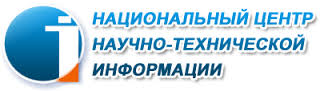 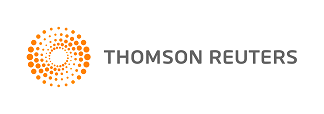 Программа семинара«Информационный день Thomson Reuters для редакторов. Web of Science: международные стандарты научных журналов»Место проведения: Евразийский национальный университет имени Л.Н.Гумилеваг. Астана         8 июля 2015 годаВремяМероприятия9:30-10:00Регистрация участников10:00-11:30«Оценка научных журналов для приема в Web of Science»Общее описание платформы Web of Science и ее основные методологические принципыСтруктура платформы и ключевых базы данных Web of Science Сore Сollectoin Процедура отбора журналов для индексированияКритерии оценки журналов Как определить индексируется ли журнал в Web of Science Сore Сollection?11:30-11:45Перерыв11:45-13:00«Импакт-фактор и оценка цитируемости журналов»Описание базы данных Journal Citation Reports. Импакт-фактор – основной показатель цитируемости научных журналовCited Reference Search – как найти текущее цитирование вашего журнала в Web of Science Сore Сollection?Региональные базы данных научного цитирования Web of Science New Edition – новый ресурс на платформе Web of Science